Нужны ли дошкольникам каникулы?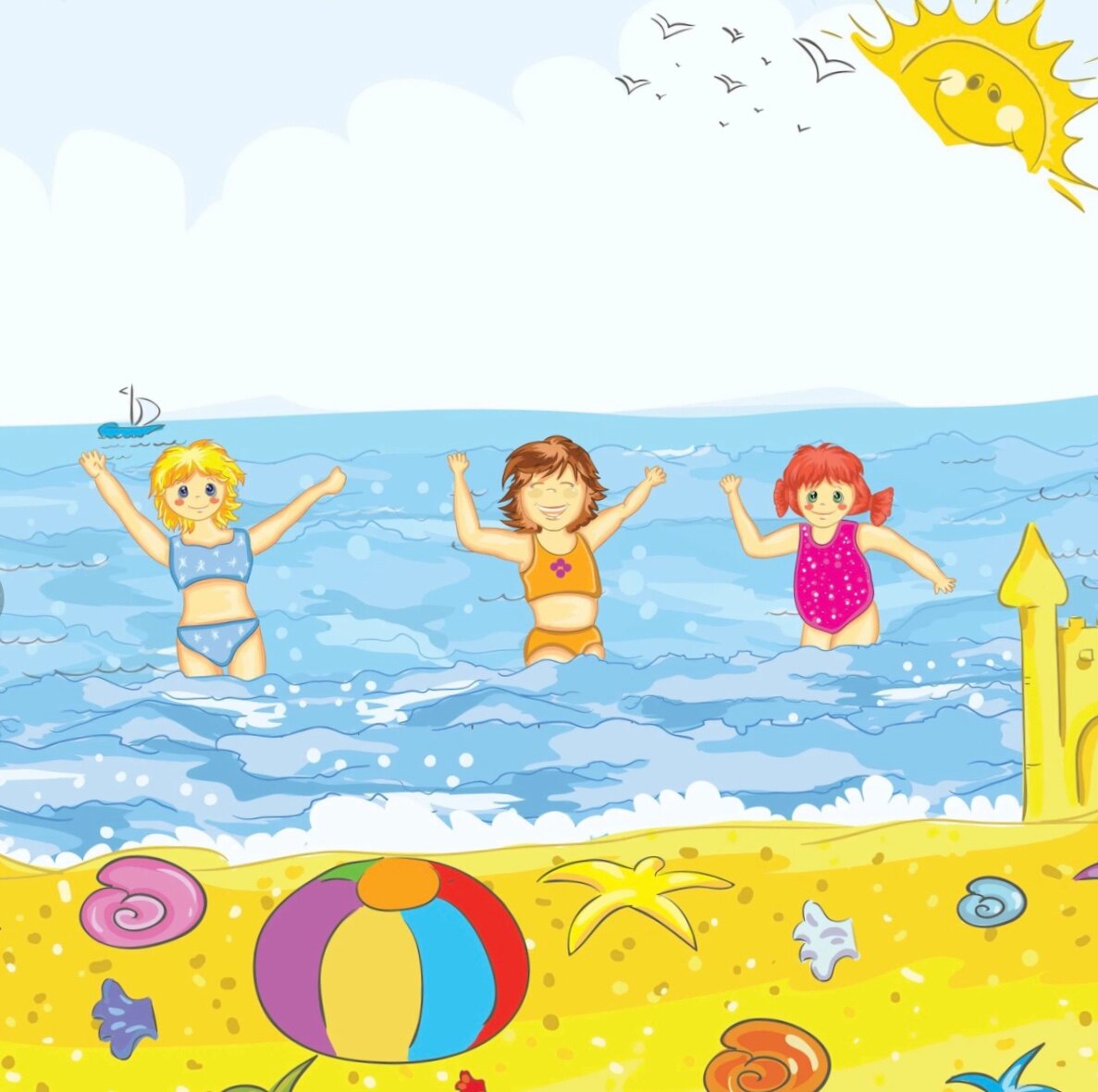     Весь год ребята посещают дошкольное учреждение. Родители счастливы и довольны, что ребенок с удовольствием идет в детский сад, будет накормлен, проведены занятия, прогулка, сон.   Но вот наступает лето и что же теперь делать? Продолжать водить ребенка в сад или дать ему возможность отдохнуть, устроить летние каникулы?    Давайте рассмотрим ситуацию поближе.    Вы ходите на работу, вы устаете? После рабочей недели выходные кажутся нам праздником. Но и то толком отдохнуть получается крайне редко. И иногда проскальзывает мысль «Хорошо быть ребенком. Ходишь в садик и все». А вот и не все, тут вы ошибаетесь.   Во-первых, ваш ребенок устает не меньше вас, Вот на пример, вы устаете от шума? А ребенок в это шуме находится 5 дней в течении года.    Во-вторых, вы каждый день встаете рано утром на работу и ребенок то же встает, но биологические часы ребенка не учитывают ранний подъем. Если ребенок «жаворонок», он легко встанет, а для «совы» это проблема. Такой ребенок весь день ходит в «вялом» состоянии и только после дневного сна «просыпается».    И в-третьих, сад всем известно, что это режим дня, 2-3 занятия. И в принципе половина ребят чувствуют себя комфортно, успевают за программой, но есть и такие ребята которым откровенно тяжело, и проснуться, успевать за учебной программой. Все эти нюансы приводят к наращиванию утомляемости, агрессивности, нервозности, капризности.   Из всего перечисленного можно сделать вывод, что ребята дошкольники так же устают как и школьники, и взрослые. Но они просто этого не скажут.   Уважаемые родители прислушивайтесь к вашим детям, может сделать паузу?    Дать ребенку полноценный отдых?                